 SNOWBOARDISTA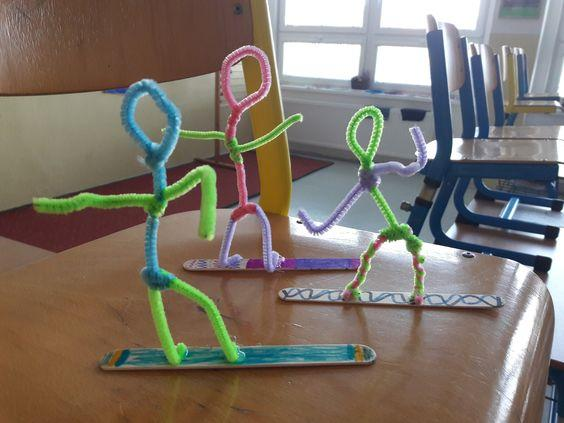 POZNÁŠ, JAKÝ SPORT PŘEDSTAVUJE TENTO PANÁČEK Z DRÁTKŮ?ZKOUŠEL JSI NA SNOWBOARDU NĚKDY JEZDIT?ZKUS SI VYTVOŘIT TAKÉ TAKOVÉHO PANÁČKA.CO POTŘEBUJEŠ:3 kusy barevného drátku, lékařskou špachtli, fixy.POSTUP:Vybarvi si snowboard. Z jednoho drátku vytvoř tělo s hlavou. Druhým drátkem obtoč tělo a vytvoř ruce a třetí drátek namotej na spodní část těla a vytvoř nohy. Snowboarďáka nalep na snowboard tavnou pistolí (popros dospěláka o pomoc)BOBISTA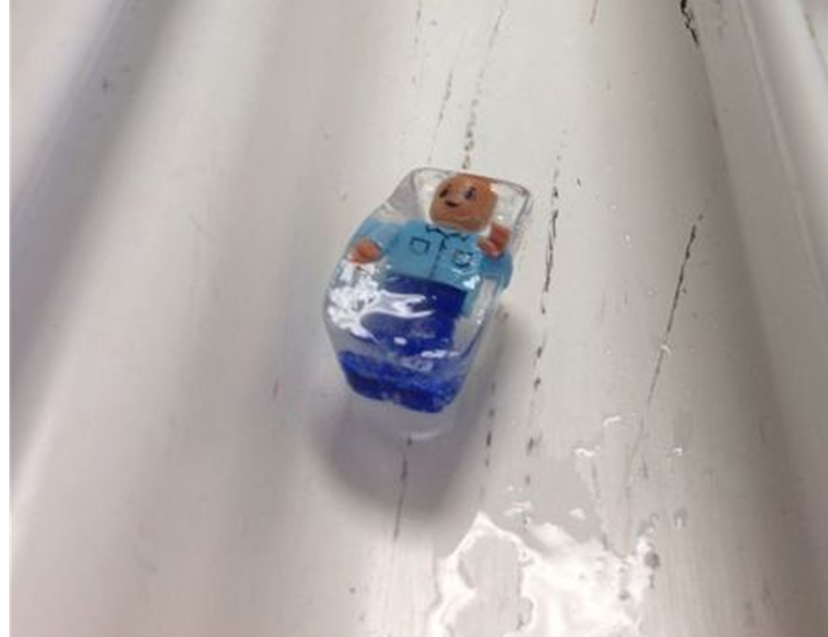 UŽ JSI NĚKDY JEZDIL/A NA BOBECH?  ZKUS SI TAKOVÉHO BOBISTU VYROBIT Z VODY A HRAČKY (PANÁČEK Z LEGA). POSTUP:Panáčka vlož do malé mističky (například do mističky z malé marmeládky), zalej vodou a nech bobistu zmrznout. Pak můžeš bobistu pustit z kopce. (Vezmi karton z krabice a opři ho o stůl nebo židli a vytvoř si bobovou dráhu). Pokud si s kamarádem vytvoříte více bobistů, závody mohou začít. Změřte si, jak daleko váš bobista dojede.